Råsaft på sötpotatis, morot, apelsin och ingefära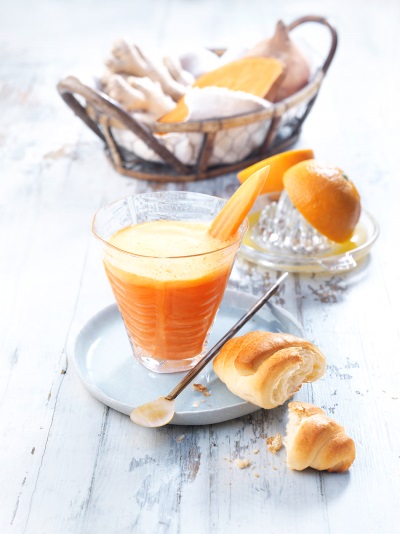 Ingredienser för 4 glas à 200 ml:600 g sötpotatis600 g morötter40 g ingefära2 apelsiner2 lime1 tsk nötoljaTillagning: Skala sötpotatis, morot och ingefära. Lägg allt i råsaftcentrifugen. Pressa citrusfrukten och tillsätt till saften tillsammans med oljan.Näringsinnehåll per portion:	Energi: 210 kcal/880 kJProtein: 4 gFett: 4 gKolhydrater: 41 g